Αυτόματη Ενημέρωση Συμβάσεων - Συνεργασία με PIM (43)Διαδρομή:Λειτουργίες -> Φόρτωμα Αρχείων από PIMΕίναι πλέον δυνατή η αυτόματη ενημέρωση των Συλλογικών Συμβάσεων Εργασίας, σε συνεργασία με την PIM, μέσω του site της εταιρίας ή και μέσω αυτόματης επιλογής από το πρόγραμμα. 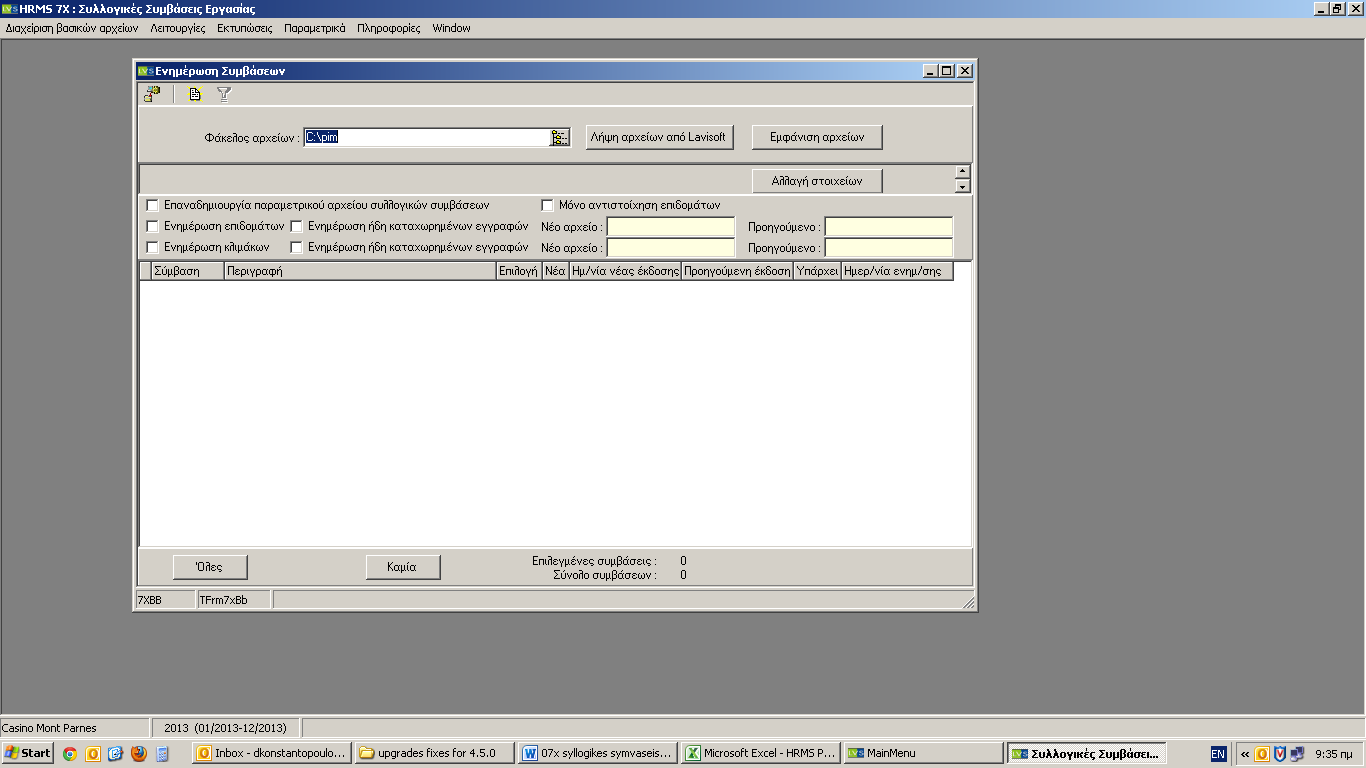 Πάγωμα ωριμάνσεων βάσει Ν. 4046/14.02.2012 (41)Διαδρομή:Παράμετροι -> Παράμετροι Μισθοδοσίας -> Γενικές Παράμετροι ΜισθοδοσίαςΥποστηρίζεται το «πάγωμα» ωριμάνσεων, όπως προβλέπεται από τον Ν.4046/14.02.2012 (μνημόνιο), στην οριζόμενη από το νόμο ημερομηνία. Η επιλογή βρίσκεται στις παραμέτρους - κανόνες μισθοδοσίας.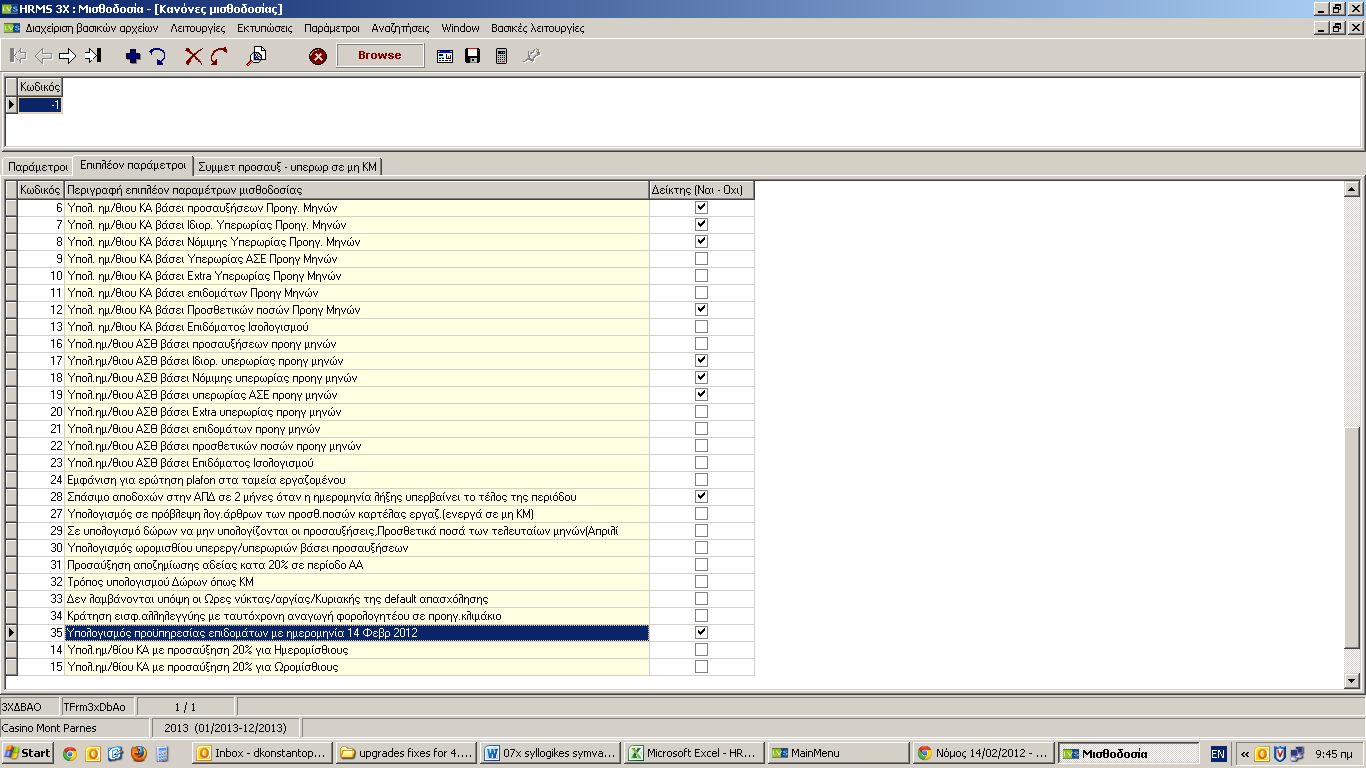 Δυνατότητα Σύγκρισης Συμβάσεων ανά Εργαζόμενο (28)Διαδρομή:Διαχείριση Βασικών Αρχείων -> Εργαζόμενοι -> Διαχείριση ΕργαζομένωνΣτην καρτέλα του εργαζομένου, δίνεται πλέον η δυνατότητα να περαστούν δύο συμβάσεις εργασίας (για παράδειγμα Επιχειρησιακή Σύμβαση και Ε.Γ.Σ.Σ.Ε.) και το πρόγραμμα να επιλέγει την ευνοϊκότερη για τον εργαζόμενο. Με αυτό τον τρόπο και συγκεκριμένα η σύγκριση με Ε.Γ.Σ.Σ.Ε., διασφαλίζει τη νομιμότητα της πληρωμής του εργαζομένου.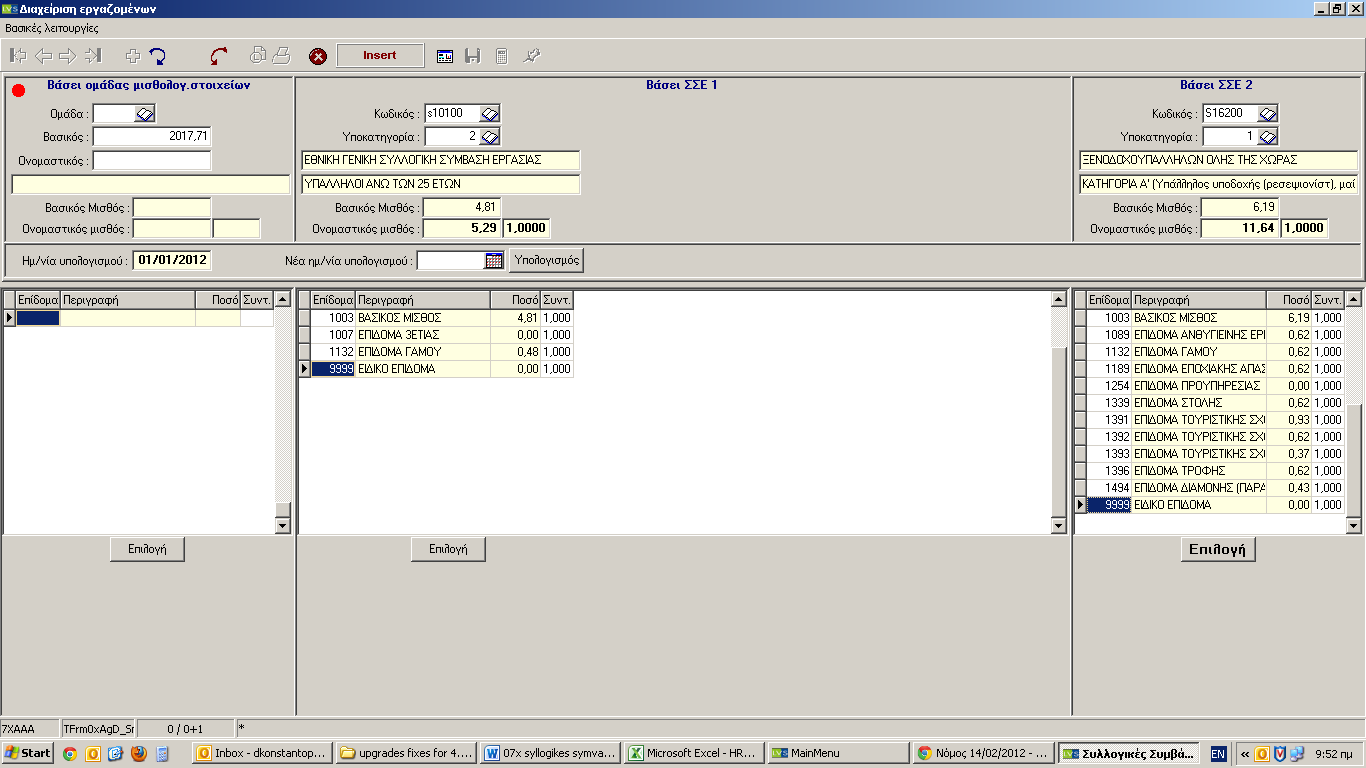 